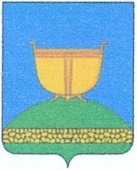 СОВЕТ ВЫСОКОГОРСКОГО
МУНИЦИПАЛЬНОГО РАЙОНА
РЕСПУБЛИКИ ТАТАРСТАНТАТАРСТАН РЕСПУБЛИКАСЫ
БИЕКТАУ МУНИЦИПАЛЬРАЙОН СОВЕТЫ   Кооперативная ул., 5, пос. ж/д станция Высокая Гора,	Кооперативная ур., 5, Биектау т/ю станциясе поселогы,    Высокогорский район, Республика Татарстан, 422700	Биектау районы, Татарстан Республикасы, 422700    Тел.: +7 (84365) 2-30-50, факс: 2-30-86, e-mail: biektau@tatar.ru, www.vysokaya-gora.tatarstan.ru                     РЕШЕНИЕ                                                                  КАРАР           «___» ___________201__г                                                     №____О внесении изменений в решение Совета Высокогорского муниципального района от 07.08.2019 № 314 «Об утверждении порядка заключения соглашений органами местного самоуправления Высокогорского муниципального района с органами местного самоуправления поселений, входящих в его состав, о передаче (принятии) части полномочийВ соответствии с частью 4 статьи 15 Федерального закона от 6 октября 2003 года №131-ФЗ «Об общих принципах организации местного самоуправления в Российской Федерации», Уставом муниципального образования Высокогорский муниципальный район, Совет Высокогорского муниципального района,                                                    РЕШИЛ:1. Внести изменения в пункт 5.2. приложения к решению Совета Высокогорского муниципального района от 07.08.2019 № 314 «Об утверждении порядка заключения соглашений органами местного самоуправления Высокогорского муниципального района с органами местного самоуправления поселений, входящих в его состав, о передаче (принятии) части полномочий», слова «со дня его подписания» заменить словами «после  официального опубликования (обнародования)».2. Опубликовать (обнародовать) настоящее решение на официальном сайте муниципального образования «Высокогорский муниципальный район Республики Татарстан» в информационно-телекоммуникационной сети интернет по адресу: http://vysokaya-gora.tatarstan.ru/ и на портале правовой информации Республики Татарстан по веб адресу: http://pravo.tatarstan.ru.3. Контроль исполнения настоящего решения возложить на постоянную комиссию Совета района законности, правопорядку, местному самоуправлению и связям с общественностьюПредседатель Совета,Глава муниципального района                                                                          Р.Г.Калимуллин